…verheerlijkende en prijzende God…Kerstdeclamatorium 2019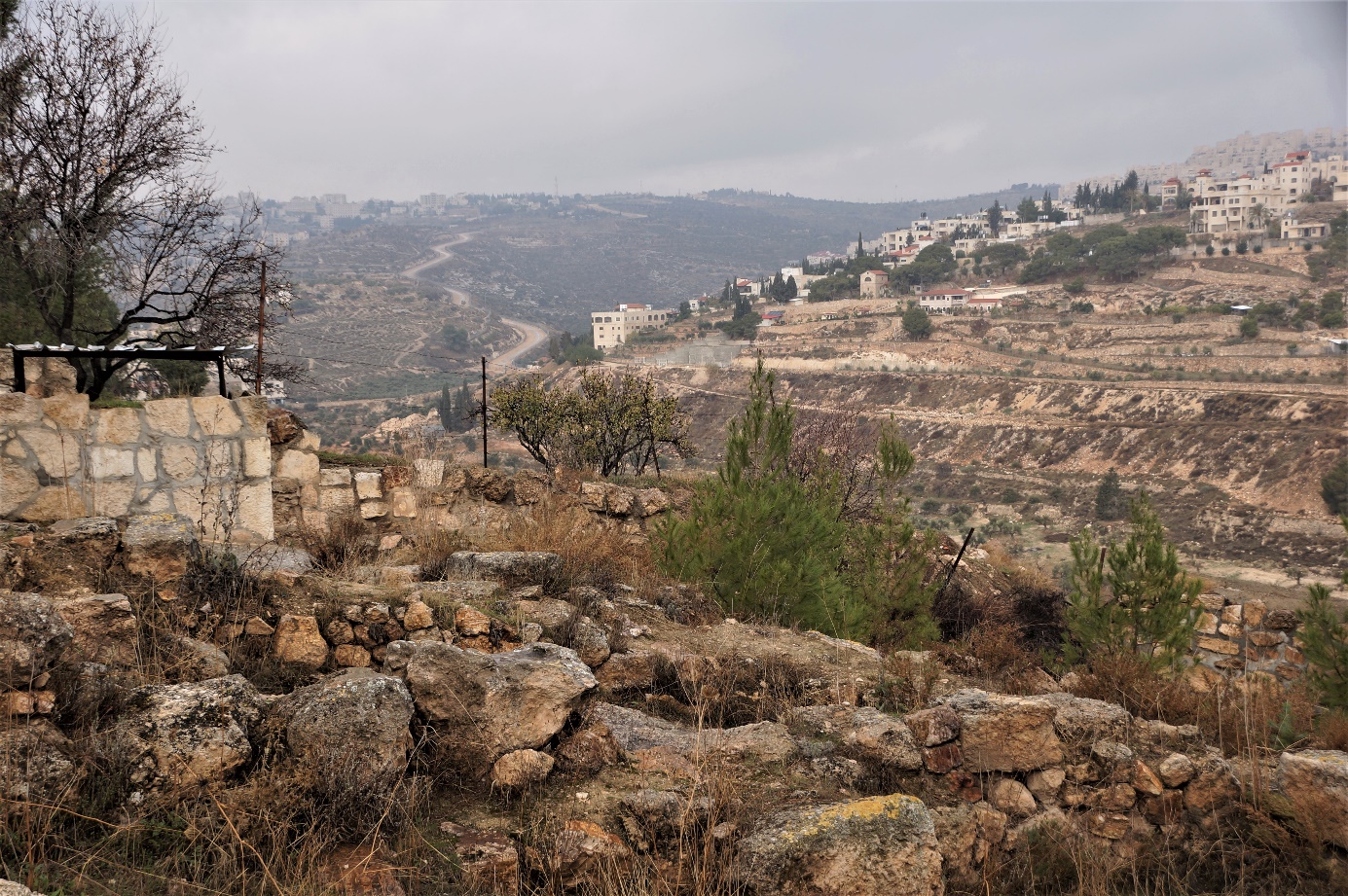 Hersteld Hervormde Vrouwenbond…verheerlijkende en prijzende God…..Zingen: psalm 98 : 1 en2Zingt, zingt een nieuw gezang den HEERE,
Dien groten God, die wond'ren deed;
Zijn rechterhand, vol sterkt' en ere,
Zijn heilig' arm wrocht heil na leed.
Dat heil heeft God nu doen verkonden;
Nu heeft Hij Zijn gerechtigheid,
Zo vlekkeloos en ongeschonden,
Voor 't heidendom ten toon gespreid.  
Hij heeft gedacht aan Zijn genade,
Zijn trouw aan Isrel nooit gekrenkt;
Dit slaan al 's aardrijks einden gade,
Nu onze God Zijn heil ons schenkt.
Juich dan den HEER’ met blijde galmen,
Gij ganse wereld, juich van vreugd;
Zing vrolijk in verheven psalmen
Het heil, dat d' aard' in 't rond verheugt.  Lezen: Nederlandse Geloofsbelijdenis, artikel 14Wij geloven dat God den mens geschapen heeft van het stof der aarde, en heeft hem gemaakt en geformeerd naar Zijn beeld en gelijkenis, goed, rechtvaardig en heilig; kunnende met zijn wil in alles overeenkomen met den wil Gods. Maar als hij in eer was, zo heeft hij het niet verstaan, noch zijn uitnemendheid erkend; maar heeft zichzelven willens der zonde onderworpen, en overzulks den dood en vervloeking, het oor biedende aan het woord des duivels. Want het gebod des levens, dat hij ontvangen had, heeft hij overtreden, en heeft zich van God, Die zijn ware Leven was, door de zonde afgescheiden; hebbende zijn gehele natuur verdorven; waardoor hij zich schuldig gemaakt heeft des lichamelijken en geestelijken doods.Zingen: Psalm 5:4Gij, die geducht zijt in vermogen,
Verdraagt de goddeloosheid niet;
Gij zult, o God, die 't al doorziet,
Den boze voor Uw heilig' ogen,
Geenszins gedogen. Lezen: Nederlandse Geloofsbelijdenis, artikel 17Wij geloven dat onze goede God, door Zijn wonderlijke wijsheid en goedheid, ziende dat zich de mens alzo in den lichamelijken en geestelijken dood geworpen, en geheel ellendig gemaakt had, Zichzelven begeven heeft om hem te zoeken, toen hij al bevende voor Hem vlood, en heeft hem getroost, belovende hem Zijn Zoon te geven, Die worden zou uit een vrouw, om den kop der slang te vermorzelen, en hem gelukzalig te maken.Gedicht:’t Werd in Isrel bang en donker, géén profeten spraken meer.Nog slechts enkelen verlangden naar de komst van Isrels Heer’.’t Lijkt of alles is verloren; de Romeinen zijn de baas.’t Volk verwacht nog wel een koning, maar een aardse vorst, helaas.Enk’len zijn er, die nog wachten op het Kind door God beloofd.Maar het wachten is zo moeilijk en de hoop is haast gedoofd.Zingen: Psalm 77:6Zou God Zijn genâ vergeten?
Nooit meer van ontferming weten?
Heeft Hij Zijn barmhartigheên
Door Zijn gramschap afgesneên?"
'k Zei daarna; "Dit krenkt mij 't leven;
Maar God zal verand'ring geven;
D' Allerhoogste maakt het goed;
Na het zure geeft Hij 't zoet." Lezen: Lukas 1:5-105. In de dagen van Herodes, den koning van Judea, was een zeker priester, met name Zacharias, van de dagorde van Abia; en zijn vrouw was uit de dochteren van Aäron, en haar naam Elizabet.6. En zij waren beiden rechtvaardig voor God, wandelende in al de geboden en rechten des Heeren, onberispelijk.7. En zij hadden geen kind, omdat Elizabet onvruchtbaar was, en zij beiden verre op hun dagen gekomen waren.8. En het geschiedde, dat, als hij het priesterambt bediende voor God, in de beurt zijner dagorde.9. Naar de gewoonte der priesterlijke bediening, hem te lote was gevallen, dat hij zoude ingaan in den tempel des Heeren om te reukofferen.10. En al de menigte des volks was buiten, biddende, ten ure des reukoffers.Zingen: Psalm 141:2Mijn beê, met opgeheven handen,
Klimm' voor Uw heilig aangezicht,
Als reukwerk, voor U toegericht,
Als offers, die des avonds branden. Gedicht:Zacharias staat bij ’t altaar, offert reukwerk, ’t is zijn beurt.Gabriël de engel komt daar, spreekt daar: Vrees niet, want ’t gebeurt!’t Kind dat komt, hij wordt profeet, opdat Israël straks weet:God gaat Zich een volk bereiden, dat zal zich in Hem verblijden.Dit woord wil hij niet geloven, wil een teken, vraagt erom.Deze Boodschap komt van Boven: “Tot ’t vervuld is, blijft u stom!”Zingen: Psalm 141:3Zet, HEER’, een wacht voor mijne lippen;
Behoed de deuren van mijn mond,
Opdat ik mij, tot genen stond,
Iets onbedachtzaams laat' ontglippen. Gedicht:Maar Elizabet gelooft wat de engel heeft beloofd:“God heeft tot mij willen komen, mijn versmaadheid weggenomen”.Lezen: Lukas 1:26-2926. En in de zesde maand werd de engel Gabriël van God gezonden naar een stad in Galilea, genaamd Nazareth;27. Tot een maagd, die ondertrouwd was met een man, wiens naam was Jozef, uit den huize Davids; en de naam der maagd was Maria.28. En de engel tot haar ingekomen zijnde, zeide: Wees gegroet, gij begenadigde; de Heere is met u; gij zijt gezegend onder de vrouwen.29. En als zij hem zag, werd zij zeer ontroerd over dit zijn woord, en overlegde, hoedanig deze groetenis mocht zijn.Gedicht:Welk een wonderlijke groetklinkt Maria in de oren.Niet bevattend mag zij horenwelk een zegen haar ontmoet.Door de engel Gabriëlwordt de boodschap haar gegeven:“U geeft straks een Zoon het leven,God met ons. Immanuël.”Langzaam dringt het tot haar door.Diep ontroerd in heel haar wezen,vraagt ze zacht: “Hoe zal dat wezen,daar ‘k geen man nog toebehoor?”D ’engel spreekt: “Weest niet bevreesd,’t Heil ’ge wat in u zal groeienzal van boven in u vloeien,door de kracht van ’s Heeren Geest.”Zie, Maria buigt het hoofd.Al haar vragen mogen vlieden.’s Heeren Woord mag haar geschieden.Zij, de dienstmaagd, zij gelooft.Zingen: Gebed des Heeren:4Uw wil geschied', Uw wil alleen,
Als in den hemel, hier beneên;
Uw wil is altoos wijs en goed;
't Is majesteit, al wat Gij doet;
Dat ieder stil daarin berust',
En Uw bevelen doe met lust. Lezen: Lukas 1:39-4539. En Maria, opgestaan zijnde in diezelfde dagen, reisde met haast naar het gebergte, in een stad van Juda;40. En kwam in het huis van Zacharias, en groette Elizabet.41. En het geschiedde, als Elizabet de groetenis van Maria hoorde, zo sprong het kindeken op in haar buik; en Elizabet werd vervuld met den Heiligen Geest;42. En riep uit met een grote stem, en zeide: Gezegend zijt gij onder de vrouwen, en gezegend is de vrucht uws buiks!43. En van waar komt mij dit, dat de moeder mijns Heeren tot mij komt?44. Want zie, als de stem uwer groetenis in mijn oren geschiedde, zo sprong het kindeken van vreugde op in mijn buik.45. En zalig is zij, die geloofd heeft; want de dingen, die haar van den Heere gezegd zijn, zullen volbracht worden.Zingen: Psalm 31:17:Geloofd zij God, Die Zijn genade
Aan mij heeft groot gemaakt;
Die voor mijn welstand waakt:
Zijn oog slaat mij in liefde gade;
Hij wil mij heil bereiden;
Mij in een vesting leiden. Lezen: Lukas 1:46-4746. En Maria zeide: Mijn ziel maakt groot den Heere;47. En mijn geest verheugt zich in God, mijn Zaligmaker;Zingen: Lofzang van Maria: 1 en 3Mijn ziel verheft Gods eer;
Mijn geest mag blij den HEER’
Mijn Zaligmaker noemen,
Die, in haar lagen staat,
Zijn dienstmaagd niet versmaadt,
Maar van Zijn gunst doet roemen. Hoe heilig is Zijn naam!
Laat volk bij volk te zaâm
Barmhartigheid verwachten;
Nu Hij de zaligheid,
Voor die Hem vreest, bereidt,
Door al de nageslachten. Lezen: Lukas 1:56-5856. En Maria bleef bij haar omtrent drie maanden, en keerde weder tot haar huis.57. En de tijd van Elizabet werd vervuld, dat zij baren zoude, en zij baarde een zoon.58. En die daar rondom woonden, en haar magen hoorden, dat de Heere Zijn barmhartigheid grotelijks aan haar bewezen had, en waren met haar verblijd.Zingen: Psalm 9:2Ik zal in U, mijn God, van vreugd
Opspringen, in den geest verheugd;
Uw naam zal door mijn psalmgezangen,
O Allerhoogste, lof ontvangen. Gedicht:Op Gods tijd wordt ’t kind geboren. De familie is nu saam.Met verwond’ring moet men horen: “En Johannes is zijn naam!”Zacharias’ tong komt vrij; Israëls God, ja, Die looft hij:Voor hen , die in ’t duister dwalen, zal het grote Licht gaan stralen!Zingen: Psalm 9:1Ik zal met al mijn hart den HEER’,
Blijmoedig geven lof en eer;
Mijn tong zal mijn gemoed verzellen,
En al Uw wonderen vertellen. Lezen: Lukas 1:6767. En Zacharias, zijn vader, werd vervuld met den Heiligen Geest, en profeteerde, zeggende:Zingen: Lofzang van Zacharias:1 en 5Lof zij den God van Israël,
Den HEER, die aan Zijn erfvolk dacht,
En, door Zijn liefderijk bestel,
Verlossing heeft teweeg gebracht;
Een hoorn des heils heeft opgerecht;
't Geen Davids huis was toegezegd,
Dat wil Hij ons nu schenken;
Gelijk Gods trouw, van 's aardrijks ochtendstond,
Door der profeten wijzen mond,
Zich hiertoe aan de vaderen verbond. Voor elk, die in het duister dwaalt,
Verstrekt deez' zon een helder licht.
Dat hem in schâuw des doods bestraalt,
Op 't vredepad zijn voeten richt.  Lezen: Lukas 2:1-41. En het geschiedde in diezelfde dagen, dat er een gebod uitging van den Keizer Augustus, dat de gehele wereld beschreven zou worden.2. Deze eerste beschrijving geschiedde, als Cyrenius over Syrië stadhouder was.3. En zij gingen allen om beschreven te worden, een iegelijk naar zijn eigen stad.4. En Jozef ging ook op van Galilea, uit de stad Nazareth, naar Judea, tot de stad Davids, die Bethlehem genaamd wordt, (omdat hij uit het huis en geslacht van David was);Zingen: (melodie Psalm 134)In Bethlehem, veracht en klein,Zou éénmaal toch het wonder zijnVan ’t Licht in ’s mensen donk’re nacht,Daar Hij verlossing heeft gebracht.Lezen: Lukas 2:5-75. Om beschreven te worden met Maria, zijn ondertrouwde vrouw, welke bevrucht was.6. En het geschiedde, als zij daar waren, dat de dagen vervuld werden, dat zij baren zoude.7. En zij baarde haar eerstgeboren Zoon, en wond Hem in doeken, en legde Hem neder in de kribbe, omdat voor henlieden geen plaats was in de herberg.Lezen: Nederlandse Geloofsbelijdenis, artikel 18Wij belijden dan dat God de belofte die Hij den oudvaderen gedaan had door de mond Zijner heilige profeten, volbracht heeft, zendende Zijn eigen eniggeboren en eeuwigen Zoon in de wereld, ten tijde door Hem bestemd.Zingen: Komt allen te zamenKomt allen te zamen,
jubelend van vreugde:
komt nu, o komt nu naar Bethlehem!
Ziet nu de Vorst der eng'len hier geboren.
Komt, laten wij aanbidden,
komt, laten wij aanbidden,
komt, laten wij aanbidden die Koning.Lezen: Lukas 2:88. En er waren herders in diezelfde landstreek, zich houdende in het veld, en hielden de nachtwacht over hun kudde.Zingen: De herders (melodie - De Heer’ is mijn herder)In Bethlehems velden                                  Want plots’ling omschijnt henheerst donkere nacht.                                 een schitterend licht.Hier zal God verkonden                               Een engel staat bij hen;uit engelenmonden,                                    zijn boodschap verblijdt hen.een heerlijke boodschap                             Zij moeten niet vrezenaan herders op wacht.                                voor ‘hemels gezicht.Lezen: Lukas 2:10 en 1110. En de engel zeide tot hen: Vreest niet, want, ziet, ik verkondig u grote blijdschap, die al den volke wezen zal;11. Namelijk dat u heden geboren is de Zaligmaker, welke is Christus, de Heere, in de stad Davids.Zingen: De herders (melodie - De Heer’ is mijn herder)’t Is Christus, de Heere,aan David voorzegd.Hoe wordt Hij gevonden?In doeken gewonden(zie, dat is het teken),in ’n kribbe gelegd.Lezen: Lukas 2:13 en 1413. En van stonde aan was er met den engel een menigte des hemelsen heirlegers, prijzende God en zeggende:14. Ere zij God in de hoogste hemelen, en vrede op aarde, in de mensen een welbehagen.Zingen: Hoor de eng’len zingen d’eerHoor, de eng'len zingen d' eer
van de nieuw geboren Heer’!
Vreed' op aarde, 't is vervuld:
God verzoent der mensen schuld.
Mengt u, volken, in het koor,
dat weerklinkt de hemel door,
mensentong en eng'lenstem,
zingt het kind van Bethlehem!
Hoor, de eng'len zingen d' eer
van de nieuw geboren Heer!Lezen: Lukas 2:1515. En het geschiedde, als de engelen van hen weggevaren waren naar den hemel, dat de herders tot elkander zeiden: Laat ons dan heengaan naar Bethlehem, en laat ons zien het woord, dat er geschied is, hetwelk de Heere ons heeft verkondigd.Zingen: De herders (melodie - De Heer’ is mijn herder)De herders zij gingenmet haast naar de stal.Zij hebben gevondenwat God deed verkonden:Het Kind in de kribbe,Dat zaligen zal.Lezen: Lukas 2:17-2017. En als zij Het gezien hadden, maakten zij alom bekend het woord, dat hun van dit Kindeken gezegd was.18. En allen, die het hoorden, verwonderden zich over hetgeen hun gezegd werd van de herders.19. Doch Maria bewaarde deze woorden alle te zamen, overleggende die in haar hart.20. En de herders keerde wederom, verheerlijkende en prijzende God over alles, wat zij gehoord en gezien hadden, gelijk tot hen gesproken was.Zingen: Psalm 119:86Dan vloeit mijn mond steeds over van Uw eer,
Gelijk een bron zich uitstort op de velden;
Wanneer ik door Uw Geest Uw wetten leer,
Dan zal mijn tong Uw redenen vermelden;
Want Uw geboôn zijn waarlijk recht, o HEER’;
Gij zult de vlijt van die U zoekt, vergelden. Lezen: Lukas 2:2121. En als acht dagen vervuld waren, dat men het Kindeken besnijden zou, zo werd Zijn Naam genaamd JEZUS, welke genaamd was van den engel, eer Hij in het lichaam ontvangen was.Zingen: Psalm 105:5God zal Zijn waarheid nimmer krenken,
Maar eeuwig Zijn verbond gedenken.
Zijn woord wordt altoos trouw volbracht,
Tot in het duizendste geslacht.
't Verbond met Abraham, Zijn vrind,
Bevestigt Hij van kind tot kind. Gedicht:Zie, twee mensen met hun Kindzijn de tempel ingekomen.Niemand is er van de vromendie dat iets bijzonders vindt.Zoals Lukas ons vermeld,wordt hier, om de wet te eren,’t Kindeke, de Heer’ der heren,aan Zijn Vader voorgesteld.Daar komt, door de Geest geleid,Simeon de tempel binnen.In zijn armen, blij van zinnen,neemt hij ’t Kind, zolang verbeid.Nu heft hij zijn lofzang aan.O, hij mag Gods Naam verhogen:“ ‘k Zie Uw heil nu met mijn ogen,Gij laat mij in vrede gaan.”Heere, ook mijn ziel verbeidt.Laat mijn oog nu in vertrouwenen in liefde U aanschouwen,ziende Uwe zaligheid.Zingen: Lofzang van SimeonZo laat Gij, HEER’, Uw knecht,
Naar 't woord, hem toegezegd,
Thans henengaan in vrede;
Nu hij Uw zaligheid,
Zo lang door hem verbeid,
Gezien heeft op zijn bede.  
Een licht, zo groot, zo schoon,
Gedaald van 's hemels troon,
Straalt volk bij volk in d' ogen;
Terwijl 't het blind gezicht
Van 't heidendom verlicht,
En Isrel zal verhogen.  Lezen: Lukas 2:33-3533. En Jozef en Zijn moeder verwonderden zich over hetgeen van Hem gezegd werd.34. En Simeon zegende henlieden, en zeide tot Maria, Zijn moeder: Zie, Deze wordt gezet tot een val en opstanding veler in Israël, en tot een teken, dat wedersproken zal worden.35. (En ook een zwaard zal door uw eigen ziel gaan) opdat de gedachten uit vele harten geopenbaard worden.Gedicht:In Jeruzalem woont Anna, jaren is zij reeds alleen.Volgt zij nu weldra haar man na en geen Christus Die verscheen?Zeven jaar was zij maar samen toen de dood al scheiden ging.Jaren gingen, jaren kwamen, ’t ging bij Anna om één ding!Ied’re dag kwam z’ in de tempel, biddend daar op God gewacht.Heel haar leven droeg dit stempel: God te dienen dag en nacht.Zingen: Psalm 84:1Hoe lief'lijk, hoe vol heilgenot,
O HEER’, der legerscharen God,
Zijn mij Uw huis en tempelzangen!
Hoe branden mijn genegenheên,
Om 's HEEREN voorhof in te treên!
Mijn ziel bezwijkt van sterk verlangen;
Mijn hart roept uit tot God, Die leeft,
En aan mijn ziel het leven geeft. Gedicht:Zie, daar bij die jonge mensen, Simeon, een oude man.God vervult hier al zijn wensen, zodat hij nu sterven kan.Maar eerst moet hij er van zingen: ’t Licht, dat kwam, zo groot, zo schoon!Zie toch nu, wat grote dingen: in zijn arm heeft hij Gods Zoon.Anna gaat het dan belijden, dat dit Kind ook is háár Heer’.Weg zijn al die droeve tijden; God ziet gunstig op haar neer.Zie, daar gaat ze door de straten, waar ze ook maar zondaars vindt,Die zich willen zaal’gen laten enkel door dit Godd’lijk Kind.Lezen: Lukas 2:39 en 4039. En als zij alles voleindigd hadden, wat naar de wet des Heeren te doen was, keerden zij weder naar Galilea, tot hun stad Nazareth.40. En het Kindeken wies op, en werd gesterkt in den geest, en vervuld met wijsheid; en de genade Gods was over Hem.Zingen: Psalm 96:1Zingt, zingt een nieuw gezang den HEERE;
Zing, aarde, zing dien God ter ere;
Looft 's HEEREN Naam met hart en mond;
Vermeldt Zijn heil op 't wereldrond;
Dat dag aan dag Zijn roem vermeêre. Lezen: Nederlandse Geloofsbelijdenis, artikel 37Ten laatste geloven wij, volgens het Woord Gods, dat, als de tijd, van den Heere verordend (die allen creaturen onbekend is), gekomen, en het getal der uitverkorenen vervuld zal zijn, onze Heere Jezus Christus uit den hemel zal komen, lichamelijk en zienlijk, gelijk Hij opgevaren is, met grote heerlijkheid en majesteit, om Zich te verklaren een Rechter te zijn over levenden en doden; deze oude wereld in vuur en vlam stellende om haar te zuiveren.Lezen: Mattheüs 25:31-34 31. En wanneer de Zoon des mensen komen zal in Zijn heerlijkheid, en al de heilige engelen met Hem, dan zal Hij zitten op den troon Zijner heerlijkheid.32. En voor Hem zullen al de volken vergaderd worden, en Hij zal ze van elkander scheiden, gelijk de herder de schapen van de bokken scheidt.33. En Hij zal de schapen tot Zijn rechter hand zetten, maar de bokken tot Zijn linker hand.34. Alsdan zal de Koning zeggen tot degenen, die tot Zijn rechter hand zijn: Komt, gij gezegenden Mijns Vaders! beërft dat Koninkrijk, hetwelk u bereid is van de grondlegging der wereld.Gedicht:Wat zal het zijn als straks de wolken scheurenen Jezus komt in al Zijn heerlijkheid.Als open zullen gaan de hemeldeurenen wij Hem mogen zien, zolang verbeid.Wat zal het zijn als Hij in volle glorie,met glans en luister wederkomen zal.De eng’len delen mee in Zijn victorie,als Hij hen zendt met blij bazuingeschal.Wat zal het zijn als wij Hem dan aanschouwen,wanneer Hij triomferende verschijnt.Dan zal geen satan meer Gods kind benauwenen alles wat onzuiver is, verdwijnt.Want niemand zal de oorlog dan nog leren.Geen tranen zijn er meer van smart en pijn.Dat wij Zijn komst met heel ons hart begerenen waken om bereid te zijn.Zingen: Psalm 96:9't Juich' al voor 't aangezicht des HEEREN:
Hij komt, die d' aarde zal regeren
En richten, vol van majesteit;
De wereld zal gerechtigheid,
Het mensdom Zijne waarheid eren. Lezen: citaat uit AvondmaalsformulierDaarom zal mijn mond en hart des Heeren lof verkondigen, van nu aan tot in der eeuwigheid.Zingen:Ere zij God, in de hoge,vrede op aarde,in de mensen een welbehagen.Amen.Kerstdeclamatorium 2019Hersteld Hervormde VrouwenbondFoto voorkant:De herdersvelden bij BethlehemGedichten:M.A. Groeneweg – de ReuverW. DroogersLiederen:Uit aller mondDe herdersZij werden in hun schamelheidomschenen door Gods heerlijkheid.Een engel Gods ging spreken.Met grote vrees werd ’t aangehoord.Z’ ontroerden door het blijde woorden van het vreemde teken.De wolken scheurden voor hun oog.Zij hoorden zingen van omhoogdoor grote hemelscharen.En zij verstonden ’t schone lied.Zij huiverden en wisten nietof zij op aarde waren.Toen werd de hemel dichtgedaan.Zij zagen zich in ’t duister staan,terug weer op de aarde.Laat ons dan gaan naar Bethlehem,en zien wat werd verteld van Hem,het Kind, zo groot van waarde.Zij liepen haastig door de nachten zagen Hem, zo lang verwacht,stil liggen in de doeken.Zij zagen door ’t geloof Hem aan;Zijn liefde hebben zij verstaan:Hij kwam ’t verloor’ne zoeken.Toen maakten zij alom bekend,dat God Zich tot hun had gewend,want Christus was geboren,op Gods tijd, in donk’re nacht.Genade heeft Hij aangebrachtvoor mensen gans verloren.(Marinus Nijsse)